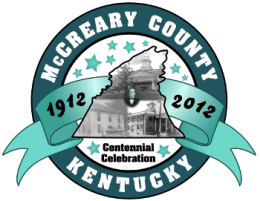 MCCREARY COUNTY BUSINESS PERMIT APPLICATION                               FORM MCBP-APP: 5/17P O BOX 327, WHITLEY CITY, KY 42653PHONE: 606-376-1322 FAX: 606-376-4319stephanie@mccrearycounty.comAnswer all questions in full    NAME OF BUSINESS OR APPLICANT:  	DOING BUSINESS AS OR TRADE NAME:	BUSINESS ADDRESS (911 ADDRESS) :	MAILING ADDRESS:	JOBSITE LOCATION (IF APPLICABLE):	EMAIL ADDRESS:	TELEPHONE #’S:  BUSINESS________________________________	FAX____________________________CELL/HOME__________________________NATURE OF BUSINESS:	DATE BUSINESS BEGAN OR WILL BEGIN:	WILL YOU HAVE W-2 EMPLOYEES?               NO               YES            IF YES, HOW MANY?	WILL YOU HAVE 1099 EMPLOYEES?             NO              YES  IF YES, ATTACH A COPY OF 1099’SDO YOU LEASE THE PROPERTY WHERE THE BUSINESS IS LOCATED?            NO            YES  IF YES, PROVIDE THE OWNERS NAME __________________________________________________________________________________________________________________________________________________	TYPE OF OWNERSHIP (check one):            SOLE PROPRIETOR/INDIVIDUAL               PARTNERSHIP                    CORPORATION             S-CORPORATION                                                                                                    LLC/SOLE PROPRIETOR                              LLC/PARTNERSHIP             LLC/CORPORATION                                                                         NON-PROFIT * NO FEE * MUST ATTACH “IRS ACKNOWLEDGEMENT OF STATUS”OR “ARTICLES OF INCORPORATION” FROM STATE OF KENTUCKY AND WITHHOLD 1.5% ON APPLICABLE EMPLOYEES.                                                                                                                                                                                                                                                       FEDERAL ID#:___________________________________________________	AND/OR SS #: __________________________________________ACCOUNTING PERIOD FOR FEDERAL RETURN: CALENDER YEAR-(12/31)             OR            FISCAL YEAR END(STATE THE DATE): ________________________DO YOU FILE YOUR RETURN UNDER A PARENT COMPANY?             NO           YES  IF YES, LIST THE NAME OF THE COMPANY BELOW_______________________________________________________________________AND FEDERAL ID#____________________________________IF YOU ARE A GENERAL CONTRACTOR WILL YOU USE SUBCONTRACTORS?               NO              YES  *MUST ATTACH LIST OF SUBCONTRATORSLIST CONTACT PERSON:	PHONE NO:_____________________________NAME OF OWNERS: 	PHONE NO:  ____________________________	PHONE NO: ____________________________	PHONE NO: ____________________________Under penalties of perjury, I declare I have examined this application, and to the best of my knowledge and belief, it is true, correct and complete.SIGNATURE OF APPLICANT:	DATE____________